Primorsko-goranska županija, Upravni odjel za prostorno uređenje, graditeljstvo i zaštitu okoliša, Odsjek za prostorno uređenje i graditeljstvo, temeljem odredbe čl. 115. st. 1. i 2. i čl. 116. Zakona o gradnji (''Narodne novine'', br. 153/13), u postupku izdavanja građevinske dozvole, po zahtjevu investitora SOLUS d.o.o. Rijeka, Frana Supila 6,P O Z I V Ainvestitora, vlasnike i nositelje drugih stvarnih prava na nekretnini za koju se izdaje građevinska dozvola te vlasnike i nositelje drugih stvarnih prava na nekretnini koja neposredno graniči s nekretninom za koju sevodi postupak izdavanja građevinske dozvole za građenje slobodnostojeće stambene zgrade – obiteljske kuće s tri stana (kuća – E), na dijelovima k.č. br. 3165/4 i k.č br. 3166 k.o. Kostrena-Lucija (broj novoformirane čestice k.č. br. 3165/8, k.o. Kostrena-Lucija), investitora SOLUS d.o.o. Rijeka, Frana Supila 6, da izvrše uvid u spis radi izjašnjenja.Uvid u spis predmeta može izvršiti osoba koja dokaže da ima svojstvo stranke, osobno ili putem opunomoćenika, u prostorijama ovog Upravnog odjela, u Rijeci, Riva 10, I kat, soba 111 dana 9.5.2018. godine u vremenu od 8,30 do 10,30 sati, te od 12,00 do 15,00 sati). Građevinska dozvola može se izdati iako se stranke ne odazovu pozivu.DOSTAVITI:1. Oglasna ploča upravnog tijela – 8 dana2. Mrežne stranice upravnog tijela3. Građevna čestica4. Spis, ovdje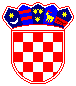 REPUBLIKA HRVATSKA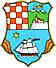 PRIMORSKO-GORANSKA ŽUPANIJAUPRAVNI ODJEL ZA PROSTORNO UREĐENJE,  GRADITELJSTVO I ZAŠTITU OKOLIŠAKLASA:UP/I-361-03/15-06/68URBROJ:2170/1-03-01/5-18-8Rijeka,20. travnja 2018.